ПУБЛИЧНЫЙ ОТЧЁТ МОУ Хорошовская средняя       общеобразовательная школаза 2013-2014 учебный годУчителя и воспитатели, имеющиевысшуюквалификационную категориюБеловолова Э.Л.                          учитель математикиВаршавская Л.А.                        учитель литературыМансурова Н.А.                         учитель английского языкаЕланская Н.И.                            учитель литературыМихерева В.И.                           учитель начальных классовСморчкова В.М.                        учитель начальных классовЯкубович И.Н.                 учитель русского языка и литературыРаченко Е.Л.                               учитель технологии9.    Шлюпкина Н.В.                         учитель физикиУчителя, имеющие наградыМихерева В.И. – учитель начальных классовЕланская Н.И. -  учитель литературыБеловолова Э.Л. - учитель математикиРаченко Е.Л. – учитель изобразительного искусстваЯкубович Ирина Николаевна – учитель русского языка и литературы награждены нагрудным знаком «Почетный работник образования Российской Федерации»Мансурова Н.А. - учитель английского языканаграждена нагрудным знаком «Заслуженный работник образования Московской области»Учителя и воспитатели, имеющие первуюквалификационную категориюЩербаков Ю.М.                    директор школыМалюгина Е.А.                      зам. директора по ВРМихайлов А.С.                       учитель ОБЖМакарова С.К.                        учитель химииОгурцова Г.Т.                        учитель начальных классовЯковлева Н.В.                    учитель математикиЛебедева Т.Ф.                     учитель географииУрнова Е.Н.                        учитель историиЕрабек М.В.                   учитель русского языка и литературыУчителя и воспитатели, имеющие вторуюквалификационную категориюКлюжева Г.М.                                 воспитательОБЩИЕ СВЕДЕНИЯ О МОУ ХОРОШОВСКОЙ СРЕДНЕЙ ОБЩЕОБРАЗОВАТЕЛЬНОЙ ШКОЛЕ КОЛОМЕНСКОГО  МУНИЦИПАЛЬНОГО РАЙОНА МОСКОВСКОЙ ОБЛАСТИМОУ Хорошовская средняя общеобразовательная школа размещена в типовом  2-х этажном здании, построенном в 1992 году, где обучается 234 учащихся.В школе обучаются дети из сел и деревень, входящих в состав Хорошовского сельского округа: с. Чанки, д. Новая, с. Бобренево, Пестриковского – с.Парфентьево, с/з Сергиевский. Подвоз учеников к школе не производился, они добираются на рейсовых автобусах, но с 01.04.2009 года школьный микроавтобус начал работу по маршруту Чанки - Н.Хорошово. Основную часть учащихся составляют дети села Нижнее Хорошово. В настоящее время автобус перевозит детей начальной школы из сел и деревень: Бобренево, Новая деревня, Чанки.Социальный состав семей учеников различен. Многие дети из  неблагополучных, неполных семей. В школе учатся дети из многодетных семей, семей, находящихся под опекой. Особенную тревогу вызывают дети, проживающие в с. Чанки, 69% которых относятся к вышеперечисленным категориям. Увеличивается количество детей , русский язык для которых не является родным, что создает определенные трудности в обучении.Большая часть родителей учащихся работает на предприятиях г. Коломны, Воскресенска, Москвы, некоторая часть родителей учащихся не имеет работы длительное время.В школе создана необходимая учебно-материальная база, которая обеспечивает качественное выполнение учебных программ по всем предметам.Школа работает по кабинетной системе:3 кабинета русского языка и литературы;2 кабинета математики;1 кабинет химии и биологии;1 кабинет английского языка;1 кабинет информатики;1 кабинет физики;1 кабинет географии;1 кабинет истории;1 кабинет музыки;5 кабинетов начальных классов;1 кабинет обслуживающего труда;1 столярная мастерская;1 спортивный зал; тир;1 актовый зал на 100 человек;1 столовая на 80 посадочных мест;1 библиотека;1 медицинский кабинет.           Своевременно осуществлялся косметический ремонт, замена линолеума, сантехники. Техническое состояние здания удовлетворительное, все учебные кабинеты используются по назначению.           Учреждение располагает необходимым для нормального осуществления образовательного процесса материально-техническим, информационным и кадровым обеспечением.            В школе работают 35 педагогов и воспитателей, в том числе 9 учителей с высшей квалификационной категорией, 9 учителей первой категории, один воспитатель имеет вторую квалификационную категорию. В школе 2 заместителя директора по УР и ВР, зам. директора по безопасности. 5 учителей награждены нагрудным знаком «Почётный работник общего образования РФ», один – нагрудным знаком «Заслуженный работник образования Московской области».            Учебный план школы соответствует требованиям Базисного федерального  плана, утвержденным в мае 2005 года в связи с переходом на профильное обучение. Образовательную деятельность школа осуществляет по типовым программам, рекомендованным Министерством образования Российской Федерации к использованию в средних общеобразовательных школах.Для обеспечения учебно-воспитательного процесса школа располагает необходимым перечнем учебно-наглядных пособий, учебного оборудования, в достаточном количестве обеспечена   новой  учебной мебелью, имеется техническое оборудование в кабинеты 2,3 классов начальной школы для реализации ФГОС: мультимедийные установки, мультимедийный проектор. Необходимо оснащение современным  оборудованием кабинетов для уроков учащихся среднего звена для успешного осуществления учебного процесса согласно требованиям ФГОС.Санитарное состояние школы удовлетворяет нормативным требованиям.Своевременно осуществляется влажная уборка помещений, соблюдается режим проветривания, нормы освещенности не нарушаются. В школе постоянно поддерживается чистота, порядок и уют, хорошее озеленение.	Учебный год начинается  1 сентября; если этот день приходится на выходной, то в этом случае учебный год начинается в первый следующий за ним рабочий день.	Продолжительность учебного года в первых классах – 30 недель, со 2 по 11-е классы – не менее 34 недель. Продолжительность каникул в течение учебного года устанавливается не менее 30 календарных дней, летом – не менее 8 недель. Для учащихся 1-х классов в течение учебного года устанавливаются дополнительные недельные каникулы.	Обучение ведется в одну смену.	Выделяются 3 ступени образования:	1 ступень – 108 учащихся (5 классов); с 2012 года начальная школа составляет 5 классов, так как с 01.09.2013 в школе 2  третьих класса.	2 ступень –  106 учащихся (7 классов);	3 ступень –  20 учащихся (2 класса).	Количество классов –12.	Количество групп продленного дня – 3.	Продолжительность уроков: 45 минут в начальных классах (2-4 кл.), 35 минут в 1 классе, 45 минут в классах основного общего и среднего (полного) общего образования.	Начальная школа  занимается в режиме 5-дневной рабочей недели, основная и средняя школы (5-11кл.) в режиме 6-дневной рабочей недели.	Режим работы обеспечивает занятость учащихся по интересам во второй половине дня. Они имеют возможность заниматься с учителями индивидуально, посещать кружки внеурочной деятельности, кружки по интересам.	С 2011-2012 учебного года обучение учеников 1 класса проходит по стандартам II поколения, а учащиеся 4 класса продолжат обучение в соответствии со стандартами 1 поколения. Помимо нового учебного плана, с первоклассниками , второклассниками и третьеклассниками во II половине дня  занимались учителя музыки, изобразительного искусства, физической культуры. 10 дополнительных часов позволяют ученикам получать дополнительные знания и развитие. Учителя начальных классов  в течение учебного года учились на многочисленных курсах по обучению учащихся 1, 2 ,3 классов в соответствии со стандартами II поколения.  	В начале учебного года издан приказ по школе о мерах по технике безопасности, своевременно проводится вводный инструктаж и инструктаж на рабочем месте. Журналы регистрации инструктажа ведутся правильно, записи делаются своевременно. Ведется инструктаж с учащимися при проведении внеклассных мероприятий. Перед экскурсиями, поездками учащихся издаются приказы, назначаются ответственные за  жизнь и здоровье детей. Состояние окон, дверей, лестничных маршей, электропроводки, санитарного оборудования, светильников, отопительной системы и спортивного зала соответствует техническим нормам. В школе на каждом этаже имеется план эвакуации детей на случай пожара. Ежемесячно проводятся тренировки по эвакуации детей на случай экстремальных ситуаций. С учителями и учащимися школы регулярно проводятся беседы по предупреждению актов терроризма заместителями директора Михайловым А.С. и Малюгиной Е.А.	Педагоги школы - это грамотные, владеющие методикой предмета специалисты. Учителя школы ежегодно посещают курсы повышения квалификации на базе ИПК и ПРНО, ПАПО и МГОСГИ. Уровень методической подготовленности учителей позволяет добиваться стабильных результатов в обучении и воспитании учащихся.   Качество знаний в школе составляет –           39,8 %, СОУ – 95,1 %. На протяжении последних 4–х лет в высшие учебные заведения поступают около 90% выпускников нашей школы. Учащиеся школы участвуют в районных мероприятиях, спортивных соревнованиях, неоднократно становятся призерами олимпиад по различным предметам, ученица 11 класса Ильясова Алина ( педагог Мансурова Н.А.) защищала честь Коломенского района на областной  олимпиаде по  английскому языку.   Ученик 11 класса Макаренко Илья представлял наш район  на олимпиаде по избирательному праву.Учителя школы повышают свою профессиональную квалификацию, участвуют в работе  районных методобъединений, ШМО. Учитель математики Яковлева Н.В. 4 года является заместителем председателя экзаменационной комиссии ГИА по алгебре в 9 классе. Учителя Беловолова Э.Л., Урнова Е.Н., Шлюпкина Н.В. – эксперты по проверке ЕГЭ по математике, обществознанию, физике.Учителя Беловолова Э. Л., Мансурова Н. А., Сморчкова В. М. являются экспертами по проведению аттестации учителей Юго – восточного округа Московской области.Учителя Ерабек М. В.,Еланская Н.И., Якубович И. Н., Макарова С. К., Лебедева Т. Ф., Александрова О.Н. – эксперты по проверке русского языка, биологии, географии и информатики в формате ГИА.	Расстановка кадров осуществляется с учетом профессиональной подготовки и опыта учителей. Учебная нагрузка педагогов, в среднем, 20 часов в неделю. Текучесть кадров незначительная: в связи с переменой места жительства и сменой работы в другой школе.	Перед педагогическим коллективом стоит задача - сохранение личности воспитанника в весьма непростых, подчас драматических  обстоятельствах в жизни. Школа ищет путь, основанный на глубокой дифференциации по всем линиям, включая содержание образования, педагогические технологии, формы организации учебного процесса, дозирование учебных нагрузок с учетом не только интеллектуального,  но и потенциального здоровья детей.	Цель образования в школе – выявление и развитие способностей каждого ученика, формирование духовно богатой, свободной, физически здоровой, творчески мыслящей личности, обладающей прочными базовыми знаниями средней школы, способной адаптироваться к условиям новой жизни.	Эта цель реализуется на основе введения новых методик и технологий обучения, воспитания и диагностики уровня усвоения знаний и навыков, создания условий для максимального раскрытия творческого потенциала учителей.Работа по теме школы «Активизация речевой культуры учащихся»Начиная с 2003 года и по настоящее время,  школа работала над темой: «Активизация речевой культуры учащихся в урочной и внеурочной деятельности». Основной задачей данного направления в работе является овладение учащимися грамматическими и орфоэпическими нормами русского языка с целью успешной сдачи ГИА и ЕГЭ по русскому языку и другим предметам, обогащения собственной речевой культуры. Работа осуществлялась на всех уровнях: уроках, внеурочной деятельности, воспитательной работе, через ШМО.	Руководители ШМО проводили её согласно своим планам работы, а координировал Методический совет школы. В ноябре 2013года в школе состоялся очень интересный семинар-практикум для учителей по теме «Методика проведения уроков разного типа. Самоанализ урока. Внеурочная деятельность учащихся ».  Учителя посетили открытые уроки и внеурочные занятия. Педагог высшей квалификационной категории с большим педагогическим стажем Михерева Валентина Ивановна  подготовила презентацию внеурочной деятельности в своем классе, т.к. занимается ею уже третий год и накопила по этому вопросу определенный опыт. Им она и поделилась с коллегами. При реализации ФГОС с начальном, а с нового учебного года и в среднем звене  такой опыт был интересен многим педагогам. В рамках семинара для самообразования учителями была совершена поездка в город-герой Тулу.  В марте  в школе прошел семинар « Проектная деятельность учащихся», где особенно видна была работа по развитию речи обучающихся. Готовя и защищая свои проекты, дети выступали в роли докладчиков, представление своих работ проходило, в основном в форме докладов, сообщений, презентаций. Учителя посетили юбилейную выставку музейной экспозиции «Народные промыслы Подмосковья», во время которой  руководитель музея Раченко Е.Л. и учащиеся школы рассказали о работе школьного музея за истекшие 12 лет.Огромную работу по теме школы проводили учителя-словесники.  Итоговые оценки учащихся  11 классов на ЕГЭ (от 53 до 90 баллов) показали, что учащиеся школы достаточно полно овладевают орфографическими, грамматическими и орфоэпическими нормами русского языка. Педагоги проанализировали  ошибки учащихся с целью отработать их на уроках русского языка и учесть их в следующем учебном году.Традиционно в школе прошли школьные олимпиады по русскому языку и литературе. (Список победителей прилагается)Для учителей и учащихся школы, стабильно работал «Уголок по культуре речи»  в учительской и в коридоре школы. Материал для него готовили учителя-словесники.Большую работу по активизации речевой деятельности учащихся проводили воспитатели школы через различные мероприятия. Руководители ШМО организовали предметные методические недели по внеклассной работе, к их проведению привлекались также воспитатели. В течение учебного года в соответствии с графиком проверялась техника чтения учащихся. С итогами проверок учителя были ознакомлены через информационные листы, которые давали возможность проследить динамику развития техники чтения каждым учеником. В выпускном, 4 классе, была проведена в апреле 2014 года дополнительная проверка во время классно-обобщающего контроля.На заседаниях ШМО обсуждались итоги проверок, вносились коррективы. Общим пожеланием учителей было обратить внимание на эмоциональность речи учащихся и большое количество допускаемых учащимися ошибок. А также на нервозность учащихся, возникающую при проверке техники чтения, что сказывается, порой, на низком качестве чтения  отдельных учащихся. Продолжила работу над развитием речи учащихся Раченко Е.Л., руководитель школьной музейной экспозиции «Народные промыслы Подмосковья». Учащиеся музейного актива провели много экскурсий по музею для учащихся школы и гостей, также были совершены поездки по местам народных промыслов Подмосковья.Учителя-словесники, учителя начальных классов в 2013-2014 учебном году приняли активное участие в различных районных и школьных мероприятиях, учащиеся школы стали победителями и призёрами:Отмечен доклад Беляевой Лизы,– учитель Варшавская Л.А.- в рамках малых Кирилло-Мефодиевских чтений.Полякова Вика – победитель муниципального конкурса «Золотое перо»Сочинение ученицы 11 класса Макаровой Анастасии- 1 место в конкурсе сочинений «Моя будущая профессия»Смыслова Валя, Агеева Маша приняли активное участие в районном слёте поэтов. Также учащиеся были экскурсантами музеев города Коломны: Школы ремесел, музей Коломенской Пастилы, усадьбы купцов Лажечниковых, музея Калача.Особенно хотелось отметить учителей начальной школы, дети которых также приняли активное участие во всех районных и школьных мероприятиях и имели хорошие результаты:Учащиеся 3-их классов были  были участниками районных рождественских чтений. Учителя и учащиеся начальной школы участвовали во всех районных мероприятиях, где показали неплохие результаты.Таким образом, педколлективом была проведена большая интересная работа по развитию речевой культуры учащихся, также учителя школы  внесли предложение на педсовете продолжить работу  над темой школы и в следующем учебном году, так как результаты качества знаний учащихся, хорошие результаты ЕГЭ и ГИА, заинтересованность учащихся в повышении своей речевой культуры,  овладении духовными ценностями русской национальной культуры  показали, что школа идет верным курсом, работая над темой «Активизация речевой культуры учащихся в урочной и внеурочной деятельности».ПЕДСОВЕТОсновным органом, регулирующим учебно-воспитательный процесс, является педагогический совет школы. В прошлом учебном году состоялось 8 заседаний, на которых рассматривались вопросы сравнительного характера качества знаний учащихся по четвертям и за год, самоподготовке учащихся, работы с сильными учащимися на уроках, подготовки к олимпиадам, школьным и районным, подготовки к экзаменам, перспективы в преемственности, изучение разных предметов начального звена в связи с ФГОС, а также проведен анализ  результатов ЕГЭ по предметам, начиная с 2002 – 2003 учебного года по настоящее время. На педсовете рассматривался вопрос, связанный с безопасностью учеников и учителей, асоциальным поведением. Традиционно каждый педсовет готовил один из членов администрации, для его проведения привлекаются также руководители ШМО и учителя. Учителя школы внесли предложения продолжить работу по дифференцированному обучению учащихся.  Обсуждался вопрос  по требованиям ФГОС по внедрению в  образовательный процесс  информационных технологий. Учителя , работающие по ФГОС несколько лет, поделились опытом работы по использованию ИКТ в образовательном процессе. Особенно интересным было сообщение Мансуровой Н.А., учителя английского языка высшей категории. Освещались вопросы по использованию технологии проектного обучения в образовательном процессе в соответствии с требованиями ФГОС для развития интереса к предметам и самостоятельности детей при обучении. Особенно интересными сообщениями по работе с проектами были сообщения учителя английского языка Мансуровой Н.А. и учителя математики Беловоловой Э.Л. Обязательной частью педсоветов были вопросы, связанные с итогами административного контроля по итогам четверти, полугодия, годовой аттестации, результатами районных контрольных работ, олимпиад, независимой экспертизы знаний учащихся по отдельным предметам. Все учителя-предметники, учащиеся которых заняли призовые места, были отмечены администрацией школы, а учителя Мансурова Н.А., Михерева В.И., Романова Н.Н.,   Михайлов А.С., Урнова Е.Н., учащиеся которых стали в районе победителями и призерами олимпиад по английскому языку, математике, ОБЖ, избирательному праву были поощрены грамотами и дипломами.Большая работа была проведена с учителями школы завучем школы Тычинкиной Н.К. в связи с проведением ЕГЭ и ГИА: это и ознакомление с нормативными документами, и предварительное тестирование, и работа с родителями. Также проанализировали итоги ЕГЭ учащихся нашей школы, сравнив их результаты с результатами по Московской области и России. Важно отметить, что в процессе сдачи итоговой аттестации учащиеся 11 класса набрали по русскому языку - (53-90 баллов) (учитель Варшавская Л.А.), по математике результаты - (40-73 баллов) (учитель Беловолова Э.Л..). Учащиеся 9 класса сдавали экзамены по новой форме уже 8 год. Нужно отметить, что в 2013-2014 учебном году ученики сдали экзамены по новой форме по математике и русскому языку – успешно.   Качество знаний по алгебре учащихся – 56%, по русскому языку –100 %, обученность по алгебре и русскому языку равна 100%. Плохие результаты результаты показали ученики 9 класса, сдавая экзамены по выбору. (Итоги экзаменов прилагаются в таблице). В этом учебном году на педсоветах было много внимания уделено обучению учащихся 1, 2, 3  классов в связи с переходом к стандартам 2 поколения: делились опытом работы учителя 2, 3 классов Огурцова Г. Т.,  Михерёва В.И. и Желнова Н.Н.С новинками методической литературы на педсоветах знакомила учителей библиотекарь школы Дёмина М.В.Много внимания в прошлом учебном году было уделено новой аттестации учителей и воспитателей. Завуч школы Тычинкина Н.К. познакомила педагогический коллектив со всеми нормативными документами, уделив особое внимание формам проведения аттестации, критериям оценки педагогической деятельности учителей и воспитателей. Педагоги, аттестованные в этом учебном году на высшую категорию  - Варшавская Л.А и Шлюпкина Н.В. поделились с коллегами опытом работы и разъяснили порядок подготовки необходимой для аттестации документации.Нужно отметить, что все учителя и воспитатели достойно прошли аттестацию по новой форме и подтвердили заявленные категории. Это учителя – Шлюпкина Н.В., Варшавская Л.А. – высшая категория, Ерабек М.В. – первая квалификационная категория. Очень положительным моментом в проведении педсоветов считаю  выступления аттестуемых учителей и воспитателей, которые познакомили педколлектив со своими методическими наработками, новыми технологиями, конспектами уроков и раздаточным материалом. Их выступления показали высокий методический потенциал членов педколлектива.В прошлом учебном году на педсоветах неоднократно выступала зам. директора по ВР Малюгина Е.А. с анализом воспитательной работы, участия в районных мероприятиях.  Много внимания ею было уделено работе ШМО классных руководителей, оформлению документации. Выполнение решений, принятых педсоветом, контролировалось на последующих заседаниях. План проведения педсоветов был выполнен полностью и соответствовал задачам, поставленным в начале учебного года.Анализ контроля учебного процессаВ начале учебного года администрация школы определяет виды контроля учебного процесса.1. За уроками учителей осуществляется тематический контроль, цель которого повышение методического уровня и решение определённых методических проблем.Администрация школы составляет сроки, тематику данного контроля, с каждым учителем проводит собеседование, знакомит с графиком учителя, через уроки которого будет проходить контроль. В контроль входит посещение уроков, проверка тетрадей, использование ТСО и др. Итоги контроля доводились учителю через собеседование с ним и знакомства со справкой, написанной членом администрации, проводившим контроль.В этом учебном году через тематический контроль оказывалась методическая помощь учителям: Сморчковой В. М. – в рамках ознакомительного контроля в 1 классе.Покидовой А.Д. – как учителю английского языка, работающему в начальной школе, молодому специалисту.Александровой О.Н. как молодому специалисту.Ерабек М.В. – как аттестуемому педагогу в рамках предстоящей аттестации,Якубович И.Н. – как аттестуемому педагогу в рамках предстоящей аттестации.Михеревой В.И. , Романовой Н.Н. – учителей 3 классов по заявлению родителей Макаренко Е.Ю. – учителя 4 класса в рамках классно-обобщающего контроля выпускного, 4 класса.По итогам тематического контроля были написаны справки, с которыми учителя были ознакомлены под роспись.2. Контроль за качеством знаний учащихся проходил по нескольким направлениям:- Классно-обобщающий контроль.Традиционно в сентябре-октябре он проходил в 5 классе с целью изучения преемственности обучения разных предметов  в начальном и среднем звене.В апреле – в 4-м классе как в выпускном. Были посещены уроки, проверялась техника чтения. Школьные контрольные работы по математике и русскому языку были приурочены к этому контролю. По итогам контроля в прошлом учебном году в 4 классе прошла школьная независимая экспертиза по русскому языку и математике, с которым учащиеся справились по-разному (итоги качества знания  по тесту даны в таблице «Итоги административного контроля за II полугодие»).Седьмой год в 4 классе в мае 2014 года была проведена районная независимая экспертиза по русскому языку и математике (итоги качества знания даны в таблице «Итоги районного контроля за 2013-2014 учебный год»). Итоги  контроля и контрольных работ были обсуждены на заседании МС школы и ШМО учителей начальных классов. Также был проведен контроль в 7 классе. Контроль прошел согласно графику в декабре 2013 г. Его итоги были подведены на совещании учителей, работающих в 7 классе,  состоявшемся в конце январе 2014 года (ответственная Лебедева Т.Ф.)	Классный руководитель был ознакомлен со справкой члена администрации, проводившего контроль. Итоги контроля также доводились и на родительских собраниях.- Итоговый контроль.Главной задачей его является отслеживание знаний учащихся по полугодиям. В первом полугодии итоговый контроль прошёл во 2-11 классах, в марте- апреле – в 9, 11 классах как этап подготовки к экзаменам и в мае – во всех классах, кроме выпускных, в декабре были проведены пробные ЕГЭ по математике в 11 классе,  с итогами которого были ознакомлены учителя и родители. В апреле были проведены пробные ЕГЭ по физике,  русскому языку, обществознанию, биологии, математике в 11 классе, с которыми учащиеся 11 класса справились успешно.В апреле 2013-2014 учебного года учащиеся 9 класса писали школьный пробный экзамен по русскому языку по новой форме. Учащиеся показали качество знаний, равное 38%, обученность –63%.   В марте  этого_года ученики 9 класса писали школьный пробный экзамен по алгебре в новой форме, итоги которого следующие: 9 класс -  качество знаний – 0%, обученность – 57%.         Данные низкие результаты показали, что учителям русского языка и математики необходимо больше внимания уделять на уроках повторению изученного материала, активизировать способности учеников.По  окончании  данных контролей состоялся педсовет по подведению итогов, а также на заседании ШМО учителей математики и русского языка были проанализированы допущенные ошибки и намечены пути их исправления.Итоги контролей доводились до учителей на педсоветах, обсуждались на ШМО. Сроки, формы итогового контроля, проводимого в течение года, были обсуждены и утверждены на заседании методсовета школы, согласованы с каждым учителем, классным руководителем и воспитателем.            Уже несколько лет в школе существует такая форма контроля, как приглашение на административное совещание при директоре родителей тех учащихся, которые имеют пропуски по неуважительной причине, слабо учатся, показывают неудовлетворительные результаты и могут по итогам промежуточной аттестации не перейти в следующий класс. В этом учебном году таких заседаний состоялось 4, как и в прошлом учебном году. Велась с учащимися и индивидуальная работа, что отражено в записях  тетради для родительского лектория.	Итак, чётко сформулированные виды контроля позволяют контролировать в течение всего учебного года состояние учебно-воспитательного процесса, методический уровень учителей, участие родителей в учебно-воспитательном процессе.Анализ работы с сильными  и слабыми учащимися (качество знаний учащихся и СОУ)Коллектив учителей и воспитателей школы свою основную задачу видит в том, чтобы всем учащимся дать прочные знания. Поэтому учебная деятельность была под контролем классных руководителей, воспитателей и администрации школы. Самым важным вопросом родительского собрания каждого класса было состояние учёбы. На родительские собрания приходили воспитатели с сообщениями о пропусках учащихся, классные руководители отчитывались о проделанной работе в течение всего учебного года. В I и II полугодиях перед родительскими   собраниями проводились встречи-консультации учителей-предметников с родителями.На каждом педсовете заместитель директора по УР Тычинкина Н.К.. проводила сравнительный анализ качества знаний и СОУ учеников школы.  	 К сожалению, год от года не уменьшается, в силу различных причин, количество слабых учащихся. Многие родители не хотят заниматься учёбой и воспитанием своих детей. Их приходилось вызывать в школу по приглашению. Большая работа проводилась с семьями.  Дети консультировались на заседаниях медико-педагогической комиссии. Двум детям рекомендовано дальнейшее обучение в специализированных школах. Работа со слабыми учащимися была проделана большая и с воспитательной точки зрения, и с учебной. Но есть и недостатки в данной работе: не всегда учителя строят свои уроки с учетом личностных особенностей учащихся. На каждом педсовете обсуждался важный вопрос – работа со слабоуспевающими учащимися, пути преодоления пробелов в знаниях учащихся по определенным предметам. На родительских собраниях этот вопрос также обсуждался. Благодаря совместной работе учителей и родителей учащиеся в общей массе закончили год неплохо, но есть моменты, над которыми надо работать в следующем учебном году.4 человека по итогам учебного года оставлены на второй год (имеют две годовых двойки по предметам). 6 детей  переведены в следующие классы условно, так как имеют одну годовую двойку по русскому языку, информатике, математике и английскому языку.    Работа с сильными учащимися поставлена в школе на особый контроль, о чём свидетельствует тот факт, что практически на каждом педсовете обязательным делом было обсуждение учёбы сильных учащихся. Сильные учащиеся должны быть под особым контролем у учителей. Они постоянные участники предметных олимпиад.В прошлом учебном году были повышены требования к результатам районных олимпиад. По сравнению с прошлым учебным годом количество призеров и победителей увеличилось на 5 человек, всего три ученика стали победителями районных олимпиад по  английскому языку, математике, избирательному законодательству. Это объясняется тем, что среди учеников 9, 10, 11 классов, которые составляют основу участников олимпиад, мало действительно отличных учеников.Ученица 11 класса Ильясова Алина защищала честь Коломенского района на областной олимпиаде по английскому языку, Макаренко Илья – 11 класс- на областной олимпиаде по избирательному законодательству в команде Коломны и района.В конце учебного года на линейке 13 человек (на 6 человек больше, чем прошлом учебном году) получили Почётные грамоты за отличную учёбу. Очень положительным моментом считаю, что во 2 классе – 1 отличник, в 3А классе- 4 (на одного человека больше), в 3Б классе – 3 отличника ,  в 4, 5, 6 классе по 1 отличнику( чего не было в прошлом году), в 9 классе – 1 отличник, в10 классе – 1 отличник; не дали отличников  7, 8,11 классы.  Самое высокое качество знаний учащихся в 3 «А»  классе – 68,4%.Также надо отметить самое низкое качество знаний в 8 классе – 18,8%.69 учеников закончили школу на «5» и «4» , 14 учащихся имеют одну «3» во 2 , 4, 5, 6, 9, 10 классах. Эти учащиеся - резерв хорошистов в следующем учебном году. Количество отличников и хорошистов такое же , как и в прошлом учебном году.Качество знаний по школе в 2013-2014 учебном году составило 39,8%, что на 2,3% ниже по сравнению с прошлым учебным годом, обученность – 95,1%. По сравнению с предыдущим годом обученность ниже на 0.4%. Учащиеся 11 класса показали хорошее качество знаний по русскому языку (ЕГЭ): средний балл – 67,2, что на 4 балла выше по сравнению с прошлым учебным годом;  ЕГЭ по математике – средний балл –56,8, что на 8 баллов выше по сравнению с прошлым учебным годом. Хотя результаты по математике в данном классе могли быть и выше.На «отлично» сдал все экзамены в формате ГИА, ученик 9 класса Поляков Борис. На итоговом педсовете, состоявшемся 19.06.2014 года, были подведены итоги сдачи экзаменов в 2013-2014 учебном году и намечены пути повышения качества знаний учащихся.Педагогический коллектив школы видит свою задачу в 2014-2015 учебном году в повышении качества знаний учащихся школы, подготовке их к сдаче экзаменов в формате ЕГЭ в 11 классе и в новой форме в 9 классе.Анализработы школы по выполнению всеобуча в 2013-2014 учебном годуОсновной задачей педагогического коллектива в 2013-2014 учебном году было сохранение ученического контингента, контроль  посещения школы учащимися. С этой целью проводилась работа с классными руководителями, которые один раз в месяц проходили собеседование, на котором заместитель директора по УР  Тычинкина Н.К. контролировала посещаемость учащимися школы, в ходе беседы выясняла причины отсутствия учащихся в школе, пропуски были в основном по болезни и запискам от родителей.  Регулярно, до 25 числа каждого месяца, подавались сведения об отсеве учащихся в Коломенское РУО. По итогам года из 7 класса был отчислен 1 ученик согласно решению КДН . Также в течение всего учебного года администрация школы работала с детьми, пропускавшими уроки по разным причинам:выясняла причины пропусков через собеседование с классными руководителями, приглашала на административное совещание при директоре родителей данных обучающихся , заместитель директора по ВР Малюгина Е.А.  посещали таких учащихся на дому, проводили беседы совместно с инспектором по делам несовершеннолетних Гранской И.Р. и участковым инспектором. Также ежедневно классные руководители до 9.00 подавали сведения об отсутствующих учениках, обязательно выясняли причину пропуска у родителей.Поставленный на высокий уровень контроль по всеобучу позволил сохранить ученический контингент до конца учебного года.Анализ успеваемости учащихся Хорошовской СОШ за 2013-2014 учебный годКачество знанийучащихся по предметам ШМО учителей эстетического циклаза 2013 - 2014 учебный годКачество знанийучащихся по предметам ШМО учителей физико-математического циклаза 2013-2014 учебный годКачество знанийучащихся по предметам ШМО учителей – словесниковза 2013-2014 учебный годКачество знанийучащихся по предметам ШМО учителей естественного циклаза 2013-2014 учебный годКачество знанийучащихся по предметам ШМО учителей начальных классовза 2013-2014 учебный годИтоги районных олимпиадв 2013-2014 уч.годуИтогирайонной независимой экспертизы качества знаний обучающихсяв 2013 – 2014 учебном годуАНАЛИЗ+итогов проверки техники чтения учащихся 1 – 7 классов в 2013 - 2014 учебном году Техника чтения в 2-7 классах проверялась в рамках  внутришкольного административного контроля в 1  и во 2 полугодии. В мае 2014 года в рамках административного контроля во 2 полугодии была проведена проверка техники чтения учащихся  1 – 7 классов.Школьным библиотекарем Дёминой М.В. и руководителем ШМО учителей начальных классов Огурцовой Г.Т. были подобраны тексты в соответствии с возрастом учащихся. В 1- 7 классах технику чтения проверяла зам. директора по уч. работе Тычинкина Н.К. Такая проверка проведена с целью преемственности в обучении литературе, анализа результатов учителей по обучению  чтению   в 1-7 классах. Все результаты были помещены в личной карточке по проверке техники чтения в классах. Каждым учителем, преподающим литературу, после проведённого контроля был сделан анализ допущенных во время чтения ошибок. Особое внимание было уделено технике чтения учащихся 5 класса, так как техника чтения- одно из условий успешного обучения в среднем звене. В конце 1 полугодия  по итогам проверки  родителям обучающихся, которые читают ниже нормы были  написаны письменные рекомендации по работе над техникой чтения, выдан список рекомендуемой для чтения литературы. К концу года учащиеся 5 класса заметно повысили технику чтения. В рамках классно-обобщающего контроля проверялась и техника чтения в 4 классе, переходящем в этом году в среднюю школу. Следует отметить, что не все  обучающихся 4 класса  укладываются в норматив по технике чтения, им дано задание на лето,  проведена работа с родителями данных учащихся. (Анализы по каждому классу прилагаются)В l классе 29 учащихся. Прочитали выше нормы 5 ,уложились в норму-20, 4 человека  прочитали ниже нормы.  Все дети понимают прочитанный текст, читают словами, стараются читать выразительно.Во  2 классе 23 человека. Выше нормы -89 слов читает Гусева Марина. В норму уложились 20 человек.  Ниже нормы - 3 человека. Во 3-их классах 32 ученика. 15 читают выше нормы.15справились с техникой чтения . 2 человека прочитали ниже нормы.В 4 классе читали 25человека. Хотелось бы отметить хорошее чтение в классе многих учеников: чтение выразительное, осознанное, красивое. Ниже нормы прочитали 7 человека из-за недоработки дома. А выше нормы – 4 человека.В 5 классе ниже нормы прочитали  6 человек, в пределах нормы – 16 человек.В 6 классе 2 ученика прочитали ниже своих возможностей,  остальные учащиеся укладываются в норму. но ряд из них допускают много ошибок при чтении , рекомендовано читать более внимательно, не торопясь и не волнуясь.В 7 классе надо отметить, что у многих учеников техника чтения повысилась, нет пока улучшений только у 2 человек, но уровень техники чтения недостаточно высок для 7 класса. Причина – отсутствие работы дома , контроля со стороны родителей.Учителям даны следующие рекомендации:1 .Проанализировать результаты техники чтения на ШМО учителей начальных классов и словесников.2.Результаты техники чтения довести на итоговом педсовете и родительских собраниях,выдать родителям списки рекомендуемой  литературы для чтения домаНа уроках чтения и литературы особое внимание обратить на чтение учащихся, не уложившихся в норму.Учителям начальных классов, словесникам, учителям гуманитарного цикла больше внимания уделять чтению художественных текстов, разнообразить виды чтения, выделять время на уроках для чтения интересных сведений по предметам.5.	Особое внимание уделить выразительности чтения и отработке
произношения наиболее трудных слов.Анализ методической работы МОУ Хорошовской средней общеобразовательной школы в 2013 -2014 учебном годуГлавной целью методической работы педагогического коллектива МОУ Хорошовской средней общеобразовательной школы является повышение методического уровня учителей.Исходя из поставленной цели, были определены следующие задачи: 1.Создание творческой группы для создания программы по предметам для учителей начальной школы, которые будут работать по стандартам 2 поколения в 1 , 2 и 3 классах.2.Развитие умения проанализировать проведённый урок свой и уроки коллег.3.Проведение работы по преемственности в обучении разным предметам между начальным и средним звеном.4.Овладение методикой проведения таких уроков, которые активизируют творческую, аналитическую, поисковую деятельность обучающихся.5.Использование дифференцированного подхода в обучении учащихся с целью повышения качества знаний.6.Ознакомление с методическими наработками учителей «Из опыта работы» во время педагогических советов.Координировал работу по выполнению этой цели Методический совет, состоящий из руководителей ШМО учителей-предметников, воспитателей и классных руководителей. Согласно плану работы было проведено 10  заседаний МС, на которых рассматривались различные вопросы: выполнение учебных программ по предметам, итоги административного контроля, министерских, районных и школьных экспертиз, проведение методических предметных недель, школьных семинаров-практикумов, анализа и самоанализа проведенных учителями уроков, сравнительный анализ результатов итоговой аттестации в формате ЕГЭ в 11 классе и по новой форме в 9 классе, вопросы, связанные с новой аттестацией учителей и воспитателей.На заседаниях МС каждый руководитель ШМО 2 раза в году докладывал  о проведённой работе, зам. директора по УР Тычинкина Н.К. контролировала ведение документации ШМО, результаты проверки отражены в справках.В конце учебного года все руководители ШМО предоставили анализы работы МО, в которых отметили положительные моменты, а также указали на недочеты и пути их исправления.Работа школы над темой «Развитие речевой культуры учащихся», по которой работала школа уже много лет,  позволила педагогам повысить свой методический уровень, поделиться опытом работы по теме,  развить заинтересованность в своем предмете, активизировать познавательную деятельность учеников, развивать их речь, культуру общения, качество жизни.Согласно плану методической работы был проведён  семинар – практикум по теме “Методика проведения уроков разного типа. Самоанализ урока. Внеурочная деятельность учащихся начального звена».   Педагоги для учителей школы провели 4 открытых урока  и 4 занятия по внеурочной деятельности. Они проанализировали проведённые уроки.  Распечатаны для педагогов методические рекомендации по проведению внеурочной деятельности в рамках ФГОС, по самоанализу уроков.В марте проведен общешкольный семинар- практикум по теме «Проектная деятельность на уроках и во внеурочной работе.» Показано 8 открытых уроков,  Раченко Е.Л. познакомила коллектив с новинками школьного музея «Народные промыслы Подмосковья». Обсуждение уроков, проектной деятельности учащихся,  методики её использования  в преподавании различных предметов, её роли в развитии интереса к предмету, сомостоятельности обучающихся в приобретении знаний   было очень интересным.Для расширения своего кругозора, ознакомления с русской культурой родного края члены педколлектива осуществили выходы в музеи города Коломны, что, несомненно, будет способствовать улучшению методического уровня учителей: приобретённый ими материал можно с пользой использовать на своих уроках.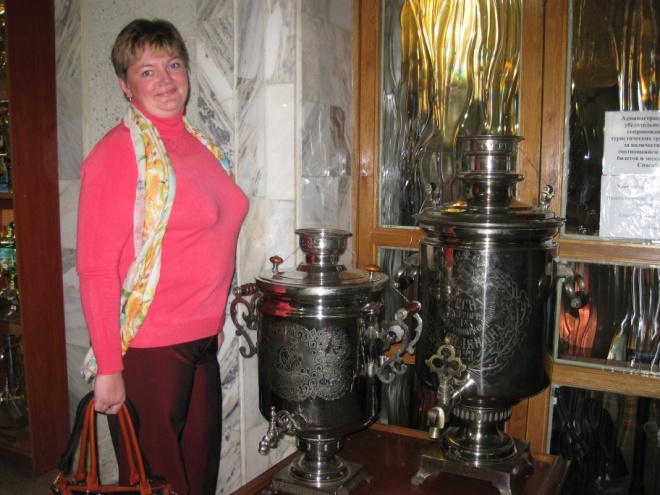 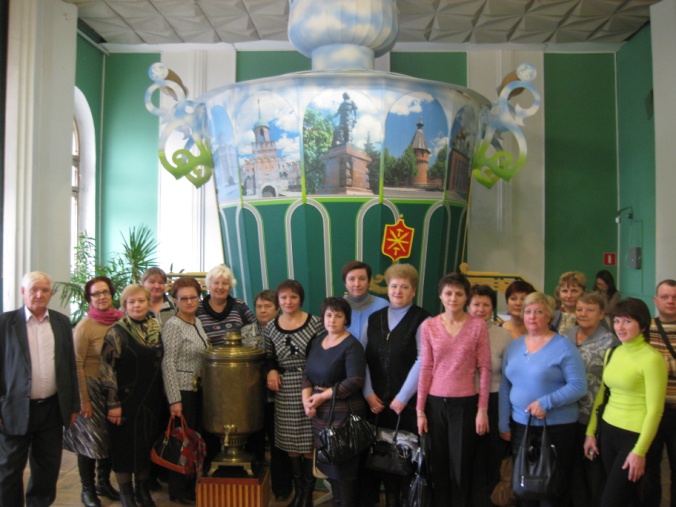 В  течении учебного года учителя школы посетили  город русских мастеров – Тулу,  Ясную поляну, город Павлов Посад, такие поездки повышают профессиональный уровень педагогов, что важно для работы с учащимися на уроках.В рамках работы по преемственности обучения между начальным и средним звеном учителя посещали уроки в 4, 5 классах (велись тетради взаимопосещений в рамках ШМО), выработали единые требования  к  работе с детьми при переходе  в среднее звено, уточнялись вопросы  содержания программ обучения, методики преподавания.В течение учебного года учителями школы для коллег из района, своей школы было дано 17 открытых уроков, что на 2 уроков больше по сравнению с прошлым учебным годом. Все учителя пополнили методическую копилку разработками своих уроков. Все семинары – практикумы, открытые уроки, мероприятия проводились в соответствии с планами работы ШМО, по окончании их были проведены совещания или педсоветы по подведению итогов.Внутри  ШМО налажено посещение уроков своих коллег, учителей других предметов, что отражено в тетради для взаимопосещений уроков.Также положительным моментом методической работы школы считаю выступления учителей школы на заседаниях ШМО, педсоветах из опыта своей работы. В этом учебном году 6 учителей подготовили сообщения «Из опыта своей работы». Они были интересны, познавательны и полезны с методической точки зрения для учителей школы.Много внимания было уделено работе учителей начальных классов по ФГОС: учителя Огурцова Г.Т., Михерёва В.И., Романова Н.Н. выступали на педсоветах «Из опыта работы с учениками начальных классов по ФГОС».  Анализировались  районные и министерские  контрольные работы .  Оказывалась методическая помощь (в рамках тематического контроля посещались и анализировались уроки) молодым педагогам: Александровой О.Н, Романовой Н.Н., Покидовой А.Д.   Анализировались и открытые уроки, показанные ими на семинарах в этом учебном году.В течении года прошли аттестацию на высшую квалификационную категорию учителя Варшавская Л.А., Шлюпкина Н.В., на первую квалификационную категорию учитель Ерабек М.В.Учителя нашей школы также принимали участие в аттестации учителей школ Юго-восточного региона, будучи в составе членов экспертных комиссий. (Мансурова Н.А.,  Раченко Е.Л., Сморчкова В.М.).Многие педагоги прошли в этом учебном году курсы повышения квалификации, курсы по ФГОС.  Некоторые смогли это сделать дважды.  Всего квалификацию повысили 17 педагогов (пройдено 27 курсов)Одной из задач, стоящей перед всеми членами педколлектива, является повышение качества знаний обучающихся. Это важнейший приоритет в учебной деятельности учителей. Во время тематического контроля уроков учителей много внимания уделено методике организации  контроля повторения учебного материала как этапа подготовки к экзаменам в 9 и 11 классах также было проведено много пробных работ как этап подготовки к экзаменам по самым разным предметам.Благодаря четкой, спланированной работе МС школы, соблюдению разного вида контроля деятельности учителей и учащихся, педколлектив добился хороших результатов:1. 13 обучающихся закончили учебный год на круглые «5» ,  69 учеников  окончили учебный год на  «4» и «5».2. Хорошие баллы получили учащиеся 11 класса на ЕГЭ по разным предметам, особенно по русскому языку (максимальный балл -90 Макаренко Илья получен впервые в нашей школе).3.Учащиеся 9 класса имели 100% обученность  по русскому языку и математике  в формате ГИА.4.Ученики нашей школы  были активными участниками районных конкурсов, сочинений,  творческих работ по разным предметам.5.Ученица 9 класса Беляева Лиза отмечена как одна из лучших участниц  Кирилло-Мефодиевских чтений.6. Хорошие результаты показали ученики школы, участвуя во Всероссийской  олимпиаде  школьников по английскому языку.7. Увеличилось количество учеников-победителей и призёров муниципального этапа предметных олимпиад. На итоговом заседании МС школы были отмечены и те моменты, которые требуют доработки, были намечены пути их исправления, определены задачи на новый учебный год.Сведения по итоговой аттестации обучающихся 9 классов МОУ Хорошовская СОШ Коломенского муниципального района за 2013/2014 учебный годМУНИЦИПАЛЬНОЕ ОБЩЕОБРАЗОВАТЕЛЬНОЕ УЧРЕЖДЕНИЕХОРОШОВСКАЯ СРЕДНЯЯ ОБЩЕОБРАЗОВАТЕЛЬНАЯ ШКОЛАКол-во обучающихся 9 класса: _17_Кол-во обучающихся, допущенных к экзаменам: __17____Кол-во обучающихся, не сдававших экзамены (по каким причинам): Сведения по предметам, сдаваемым  обучающимися 9 классаСведения по Единому государственному экзамену обучающихся 11 классов МОУ Хорошовская СОШ Коломенского муниципального района за 2013/2014 учебный годКол-во обучающихся 11 класса: _8_Кол-во обучающихся, допущенных к экзаменам: __8____Кол-во обучающихся, не сдававших экзамены (по каким причинам): Сведения по предметам, сдаваемым  обучающимися 11 классаАнализитоговой аттестации учащихся 9 классав 2013 – 2014 учебном году	В 2013 – 2014 учебном году для успешной сдачи итоговой аттестации в 9 классе была проделана большая работа: проводились консультации с учащимися, пробники по новой форме по всем предметам, выбранным детьми, родительские собрания, ознакомление с нормативными документами и т.д.	К итоговой аттестации в этом учебном году были допущены все учащиеся – 17 человек.	Уже традиционно ученики 9 класса два обязательных предмета сдавали по новой форме. Учащиеся на экзамене получили следующие результаты, обученность по математике составила 100%, качество знаний по математике – 47%. Считаю это заслугой учителя Яковлевой Н. В., с полной ответственностью подошедшей к подготовке учащихся к итоговой аттестации.  По русскому языку обученность составила – 100 %. Качество знаний по русскому языку в формате ГИА составило 100 %.Учащиеся 9 класса в качестве предметов по выбору выбрали биологию и обществознание. Обученность по всем предметам составила 0%. При сдаче обязательных предметов учащиеся подтвердили или повысили свои годовые оценки (см. таблицу итогов сдачи экзаменов). Предметы по выбору в формате ГИА сданы на «2», т.е. учащиеся не подтвердили свою годовую оценку.Следует отметить, что во время итоговой аттестации не было нарушений по процедуре проведения экзаменов, они начинались согласно расписанию и времени, указанному в нём, все протоколы составлялись и заполнялись своевременно. Во время итоговой аттестации было организовано дежурство учителей, организованы экзаменационные комиссии для проведения экзаменов в аудитории, учителя – предметники прошли курсы экспертов по проверке экзаменов по выбору в формате ГИА, при проведении экзаменов присутствовали общественные наблюдатели.Согласно инструкции за две недели до начала  итоговой аттестации в холле первого этажа был вывешен стенд «Итоговая аттестация», на котором размещалась вся необходимая для учащихся и их родителей документация.  Апелляций по поводу оценок не поступало.  С оценками за экзамены в формате ГИА учащиеся были ознакомлены под роспись в протоколах, присланных из РУО.Несмотря на то, что в целом 9 класс очень средний по своим знаниям, итоговая аттестация учащихся 9 класса прошла успешно. Поляков Борис и Башкова Ксения по итогам года и ГИА имеют в аттестате все «отлично».Анализрезультатов сдачи  ЕГЭ выпускниками школыв 2013-2014 учебном годуВ течение учебного года была проделана большая работа для того, чтобы учащиеся 11 класса успешно сдали итоговую аттестацию: проводился инструктаж по оформлению экзаменационной документации, родительские собрания совместно с учителями и учениками по ознакомлению с нормативными документами, консультации по предметам, работа  по профориентации и т.д. В рекреации 1 этажа был помещен стенд «Итоговая аттестация учащихся» с необходимыми нормативными документами, расписанием экзаменов и консультаций.В 2013-2014 учебном году обучающиеся 11 класса итоговую аттестацию проходили в форме сдачи ЕГЭ по русскому языку и математике (обязательные предметы). К итоговой аттестации были допущены все обучающиеся.     (Протоколы с результатами сдачи ЕГЭ прилагаются.)Во время сдачи ЕГЭ по русскому языку учащиеся получили от 53 до 90 баллов, средний балл по русскому языку составил 67,6 %, что на 1,4 % выше по сравнению с прошлым учебным годом. Макаренко И. – высший балл – 90, (учитель Варшавская Л.А.); по математике – от 40 до 73 баллов, средний балл – 56,8 баллов  (учитель Беловолова Э.Л.), что по сравнению с прошлым учебным годом на 7,8 балла выше.  Максимальное – 73 балла – Макарова Анастасия. Неудовлетворительных оценок по основным предметам не было.Для сдачи ЕГЭ по выбору обучающимися были выбраны следующие предметы: - информатика – 1 человек; учащийся получил  52 балла (учитель Александрова О.Н.);-обществознание – 6 человек; ими было получено от 50 до 82 баллов, средний балл –  63,6  балла, что на 0,2 балла выше по сравнению с прошлым учебным годом (учитель Урнова Е. Н.);-биология – 3 человека, набрали от 39 до 69 баллов, что на 9,7 балла ниже по сравнению с прошлым учебным годом (учитель Макарова С.К.); -физика – 1 человек; набрал 40 баллов (учитель Шлюпкина Н.В.); -химия – 1 человек; набрал 57 балл, что на 9,5 балла выше по сравнению        с прошлым учебным годом (учитель Макарова С.К.); -английский язык – 1 человек; набрал 75 баллов; (учитель Мансурова Н.А.)-география – 1 человек; набрал 69 баллов. (учитель Лебедева Т. Ф.)Таким образом, учащиеся 11 класса для себя выбрали те предметы, которые им потребуются для поступления в вуз. С учениками 11 класса была проведена разъяснительная работа о запрете пользования мобильной связью во время экзамена.Все обучающиеся сдали выбранные ими предметы в силу своих возможностей. Доставка учащихся к месту проведения экзаменов и обратно осуществлялась при помощи школьного автобуса, ученики имели все необходимые при себе документы: пропуск на экзамены, паспорт. Каждый сопровождающий обучающихся имел при себе приказ по школе, а сами ученики – паспорта и пропуск на экзамены. Нарушений во время экзаменов не было, апелляций по процедуре проведения экзамена и результатам  учащимися подано не было.В целом итоговая аттестация обучающихся 11 класса прошла успешно, ни по одному предмету учащиеся не получили неудовлетворительные оценки, в чём большая заслуга преподавателей школы.МОУ Хорошовская средняя общеобразовательная школаУТВЕРЖДАЮДиректор МОУ Хорошовской СОШ_________________Ю. М. ЩербаковАнализ воспитательной работы в 2013-2014 учебном годуТема воспитательной работы в МОУ Хорошовской СОШ -  «Развитие творческой личности в условиях современного села».Цели воспитательного процесса: Способствовать развитию индивидуальных особенностей ученика, совершенствуя дифференцированные формы обучения;Создать условия для творческой деятельности учащихся в предпочитаемых ими областях знаний;Сформировать у учащихся чувство моральной и социальной ответственности;Развивать эстетическую культуру учащихся через ознакомление с историей, культурой и национальными традициями;Развитие социальных и культурных связей человека с природой.Задачи воспитательного процесса:Развитие познавательного интереса;Развитие творческих способностей учащихся через создание блока дополнительного образования;Повышение эффективности работы по гражданско-патриотическому и духовно-нравственному воспитанию;Привлечение родителей к учебно-воспитательному процессу школы;Расширение внешних связей школы для решения проблем воспитания;Воспитание идей гармоничного сосуществования человека и природы. Чтобы добиться поставленных целей и реализовать задачи необходимо, чтобы  педагогическая деятельность была многовариативной и динамической, основывалась на системе психолого-педагогических закономерностей. Положительному решению поставленных задач способствовали здоровый психологический климат в коллективе педагогов и учащихся, наличие творческих личностей, взаимопонимания и заинтересованность в успехе каждого члена коллектива и школы в целом.Решая поставленные задачи, члены педколлектива МОУ Хорошовской СОШ направляли свою деятельность на создание воспитывающей среды, оздоравливающей процесс социализации личности, помогающей корректировать и направлять развитие каждого ребенка. Воспитательная работа была многоплановой и разносторонней. По всем направлениям деятельности было проведено много мероприятий: классные часы, познавательные игры, экскурсии, поездки, соревнования, конкурсы, викторины, праздники и т.д.	В центре всей воспитательной работы школы поставлен ученик - личность с его возрастными особенностями, познавательными интересами, способностями.	В течение 2013-2014 уч.года в школе работало 26 кружков, в которых занималось 180 человек. Учащиеся с интересом посещали кружковые занятия, активно участвовали в тематических итоговых выставках.В начальной школе проходили различные внеурочные занятия.Большой вклад в процесс становления гражданина, в воспитание национального сознания, любви к Родине, к русским традициям, к народному творчеству продолжает вносить музей «Народные промыслы Подмосковья». Занятия и олимпиады по предмету Духовное краеведение Подмосковья также развивают в учащихся патриотизм.В 2013-2014 учебном году проводились как традиционные, так и запланированные мероприятия:Начальное звено.Праздник «Золотая волшебница-осень»Праздник «Матери»«Вот и стали мы на год взрослей»«Дети-герои войны»Уроки безопасности «Безопасный маршрут дом-школа-дом»Классные часы «Огонь – друг или враг»Игра-путешествие «Веселый автобус»Среднее и старшее звенья.Мероприятия, посвященные 70 – летию снятия Ленинградской блокады.Выставка поделок «Природа и фантазия».День учителя.День святого Валентина.Концерт, посвященный Международному дню 8 марта.День космонавтики.День Земли.Концерт, посвященный Дню победы.Последний звонок и выпускной вечер.В течение всего учебного года проводилась работа по сохранению здоровья учащихся. Классные руководители вели активную пропаганду здорового образа жизни среди учащихся и их родителей. Проводились следующие мероприятия: туристический слет, легкоатлетический кросс, матч по футболу и волейболу сборных команд учителей и учащихся, классные часы по различным аспектам обширной темы «Здоровый образ жизни», уроки здоровья.В целях профилактики наркомании, формирования у несовершеннолетних потребности в ведении здорового образа жизни в октябре 2013 года в школе  была проведена антинаркотическая акция «Здоровье — твоё богатство».1 декабря 2013 г. в рамках Всемирного дня борьбы со СПИДом были проведены мероприятия, которые охватили и учителей (Круглый стол «Это важно знать»),  и учащихся (беседы на тему «Наркомания — угроза национальной безопасности»), и родителей (были розданы брошюры «Десять заповедей родителей»). В 2013-2014 учебном году было проведено 10 заседаний Совета профилактики, на которых были вызваны учащиеся с нарушением поведения, получающие неудовлетворительные оценки и учащиеся, пропускающие уроки по неуважительным причинам. В 2011 -2012 учебном году на заседании Совета профилактики были поставлены на внутришкольный учет 8 человек, а в 2012-2013 года поставлены на учет 4 человека. На ОДН поставлен 1 учащийся, на КДН и ЗП в 2011-2012 учебном году никто не вызывался, в 2012-2013 году – 3 человека (употребление спиртных напитков, поведение, нарушение 148 закона РФ). В 2011-2012 учебном году количество семей, состоящих на учете в КДН и ЗП – 3, в ОДН – 0, на внутришкольном учете 4 семьи. В 2012-2013 учебном году на учете в КДН и ЗП 4 семьи, на ОДН – 2, на внутришкольном – 2. В 2013-2014 учебном году на внутришкольном учете стояло 3 человека, в ПДН и КДН – 0 человек.В следующем году необходимо продолжить профилактическую работу по предупреждению правонарушений, проводить антинаркотическую, антиалкогольную, антиникотиновую пропаганду.Каждая школа работает по Программе профилактики алкоголизма, наркомании и токсикомании. Наша школа с 2013 – 2018 год работает по  индивидуальной программе, разработанной коллективом школы, утверждённой на педагогическом совете, согласованной с 5-ой службой управления Федеральной службы по контролю за оборотом наркотиков, а также частично используем программы «Все цвета, кроме чёрного», «Подросток», «Твой выбор» и др. Важно, чтобы учащиеся, благодаря программе, осознали и прочувствовали значимость проблемы ПАВ, т.е. предложенные формы работы должны повысить восприимчивость учащихся к негативным последствиям вредных привычек.Программы разработаны для того, чтобы попытаться решить проблему употребления наркотиков и алкоголя подростками.Статистика учащихся «группы риска» нашей школы за 3 года:Таблица 1Количество  учащихся «группы риска»Таблица 2Количество неблагополучных семейРеализация мероприятий, предусмотренных программой, позволила:1) сформировать предпосылки к стабилизации и к снижению числа правонарушений, совершаемых несовершеннолетними;2) повысить эффективность социально-реабилитационной работы с дезадаптированными детьми и подростками, несовершеннолетними, совершающими противоправные действия.В течение учебного года по плану в школе проходят дни профилактики правонарушений и безнадзорности, профилактики алкоголизма, токсикомании и наркомании. В дни профилактики мы ставим всегда спектакли, проводим лекции, беседы, семинары, конкурсы творческих работ. Традиционными в школе стали встречи с отцом Игорем Тарасовым, врачами, психологами из общественной организации «Жизнь», 2 раза в год помимо Дней здоровья, запланированных РУО мы проводим туристические слеты. По итогам недели профилактики проводим игру «Что? Где? Когда?», после которой виден результат проделанной работы. В рамках родительского всеобуча были прочитаны лекции «Школа – территория без наркотиков», «Беда где-то рядом», «Здоровая семья – здоровые дети». Классные руководители включают в свои воспитательные планы вопросы, касающиеся данной проблемы. Для родителей и учащихся имеются специальные стенды, в которых имеются телефоны доверия всевозможных служб и информационный материал. На заседаниях ШМО заслушиваются отчеты классных руководителей, воспитателей, библиотекаря о проводимой работе по активизации антиалкогольного и антинаркоманийного воспитания учащихся, исключении негативных проявлений в их поведении. С целью пропаганды здорового образа жизни, физкультуры и спорта организовываются спартакиады, первенства школы по футболу, волейболу и теннису среди учителей и учащихся.Продолжил пропаганду безопасного поведения пешеходов и пассажиров отряд юных инспекторов движения «Весёлый светофорчик» под руководством воспитателя Туевой Ю.В. Члены отряда подготовили информационные стенды, в Дни профилактики ДДТТ проводили инструктажи, тесты, викторины, практические занятия на пришкольной транспортной площадке; юидовцы участвовали в районных смотрах и конкурсах; ученики, особенно начальной школы, с удовольствием рисовали дорожные ситуации, изготавливали поделки. Также члены ЮИД выступали перед учащимися начальной школы и воспитанниками детского сада.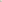 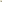 В апреле учащиеся побывали на районном слёте-соревновании «Школа безопасности».В 2013-2014 году состоялись встречи с представителями правоохранительных органов, медицинскими работниками, психологом.Участие в общешкольных и районных мероприятиях организует коллектив педагогов и учащихся, создает дух взаимной заинтересованности, как в общем успехе, так и в успехах друг друга.В классах были проведены конкурсы стенгазет и плакатов, посвященных Дню учителя, Дню защитника Отечества, Международному женскому дню, Дню Победы, Дню профилактики наркомании, алкоголизма и табакокурения. К сожалению, не все классные коллективы принимали участие в этих делах школы.Проведены школьные конкурсы «Юные таланты»; конкурс чтецов, вокалистов, танцев. Победители школьного этапа были направлены на районные конкурсы. Классные руководители, к сожалению, не уделили должного внимания подготовке учащихся к этим творческим конкурсам.В прошедшем году школьники принимали участие во многих муниципальных и даже международных олимпиадах, конкурсах, соревнованиях и занимали призовые места:Победитель муниципального конкурса поделок ДПТ – Неркарарян Э. (8 класс).Диплом за участие в районной выставке «Культура и спорт» - Журкина Т., Семнюта А., Коновалов А. (5 класс).Фестиваль психологических технологий «У Маринкиной башни» (ГАОУ ВПО МГОСГИ) – начальная школа (12 человек).Грамота за участие в районном конкурсе Web-дизайна – 11 класс.Свидетельство участника районного конкурса фотографий «Человек труда» - 9 класс.Грамота за участие в конкурсе «Лидер года 2014» - Башкова К. (9 класс).Диплом участника фестиваля «Наша школьная страна» - Смирнова И. (6 класс).Грамота за участие во II областном фестивале-конкурсе патриотической песни «Моя Россия» - Айнадынова Р. (11 класс).Диплом участника Московского областного благотворительного фестиваля ДПИ и художественного творчества «Твори добро» - 7,8 класс. Призер VI Российского открытого конкурса ДПИ и народного творчества «Волшебные краски детства» - Коновалов А. (8 класс)/ Победитель районного конкурса проектов «Моя конституция» - Макаренко А. (3 «А» класс).3 место в районном конкурсе фотоколлажей «Наш класс», грамота за участие в муниципальном этапе областного конкурса компьютерных презентаций «Культурное наследие нашего края» - Неркарарян Э. (8 класс). Грамота «За коллективное творчество» районного конкурса музыкальных клипов – 8,9,10 класс.Свидетельство участника областного фестиваля медиатворчества в рамках областного фестиваля детского и юношеского художественного и технического творчества «Юные таланты Московии» - Брагин Д., Ларин Д.,  Рахальская А. (10 класс)Воспитатели ГПД  Шарапова С.Б. и Демина М.В. стали призерами муниципального конкурса творческих проектов для младших школьников «Мы в ответе за нашу планету». Зам.директора по воспитательной работе  Малюгина Е.А. и учитель географии Лебедева Т.Ф. награждены грамотами Главы сельского поселения «Хорошовское» за высокие достижения в труде, вклад в социально-экономическое развитие сельского поселения «Хорошовское».Продолжило свою работу ученическое самоуправление, деятельность которого заключалась в обучении всех детей основам демократических отношений в обществе, педагогически целесообразной организации жизни в социуме.Важной стороной воспитательной деятельности педагогов является укрепление отношений между учащимися и родителями. Поэтому уже 1 сентября были проведены тематические классные часы («Сохраняя семейные ценности и традиции»; «В семейном кругу мы растём»; «Семья в современном обществе»; «Я и моя семья»; «Психологический климат в семье»; «Моя семья – моя радость»; «Семья и семейные ценности»). Классные руководители школы старались решать воспитательные задачи в контакте с родителями, с опорой на родительский комитет, широко привлекая родителей к внеклассной работе. Среди родителей проводилось анкетирование, которое показало, что родители удовлетворены отношением педагогического коллектива к их детям. Но в некоторых семьях неправильно понимают процесс семейного воспитания и считают, что основная задача только одеть и накормить ребенка. Многие родители не владеют навыками общения с подростками, самоустраняются от воспитания детей, считая необходимым содержать их только материально. Происходит переориентация ценностей. Дети поставлены перед выбором истинно культурных ценностей. Задача классных руководителей в сложившейся ситуации - умело корректировать и правильно направлять воспитательный процесс в семье и классном коллективе. С этими задачами успешно справляются следующие классные руководители: Михерева В.И., Огурцова Г.Т., Урнова Е.Н., Лебедева Т.Ф., Макарова С.К., Раченко Е.Л., Александрова О.Н. Отношения взаимопонимания педагогического коллектива с родителями и учащимися позволяют работать практически в бесконфликтной атмосфере. Родители отмечают, что в школе они получают ответы на все вопросы педагогики, психологии, связанные с формированием нравственного и физического здоровья детей. Однако классным руководителям следует обратить внимание на методику проведения родительских собраний: чаще использовать активные формы - диспуты, дискуссии, ролевые игры. В течении 2013-2014 учебного года проходили общешкольные родительские собрания по темам: «Задачи учебно-воспитательной работы на 2013-2014 учебный год»«Здоровая семья - здоровые дети»На этом собрании присутствовали представители общественной организации «Жизнь», инспектор ПДН Гранская И.Р..«Семейные традиции и способность ребенка трудиться»«Творческий отчет педагогов дополнительного образования и воспитателей школы».Инспектор по защите прав участников образовательного процесса Желнова Н.Н. старалась в течение года откликаться на поступающие обращения: активно работала с родителями «трудных» учащихся, пыталась разрешить конфликты между учащимися, учащимися и преподавателями.За время 2013-2014 уч. года в каникулярное время и в течение предметных недель учащимися нашей школы были совершены следующие познавательные поездки:Экскурсия в Кузнечную слободу (г.Коломна).Экскурсия в Бобренев монастырь.Экскурсия в Музей пастилы (неделя русского языка) (г.Коломна).Посещение Коломенского Кремля.Ферма северных оленей (Воскресенский район).Посещение «Школы ремесел».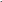 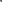 Ежегодно на базе школы работает оздоровительный городской лагерь. В этом году у нас была организована одна смена, в которой отдохнуло 27 человек в возрасте от 7 до 11 лет. Воспитанники ежедневно участвовали в запланированных лагерных делах, посещали кружковые занятия, мероприятия в клубе с.Хорошово, совершали экскурсионные поездки в г.Коломну в библиотеку им. И.И.Лажечникова, побывали в кинотеатре.Все проведённые мероприятия дали возможность раскрыть творческие способности детей, узнать их наклонности, систему взаимоотношений между собой и взрослыми; помогли укрепить связи «Школа-родители», «Ученики-педагоги», «Учащиеся-общество».Данный анализ позволяет сделать вывод, что основные направления воспитательной работы в 2013-2014 учебном году - нравственно-правовое и духовное, патриотическое, эстетическое, экологическое, физическое – были реализованы, цели воспитательного процесса достигнуты, задачи – выполнены. Анализ работы летнего оздоровительного лагеря дневного пребывания детей «Сказка»в июне 2014 г.В июне 2014 г. при МОУ Хорошовской средней общеобразовательной школе для 27 воспитанников был открыт летний оздоровительный лагерь (Приказ № 61 от 24.03.2014 года). Дети в лагерь принимались по заявлениям родителей с указанием следующих сведений: Ф.И.О. ребенка, дата рождения ребенка, Ф.И.О. родителей, место их работы, адрес проживания семьи, контактные телефоны (домашний, рабочий, сотовый). На собрании, которое состоялось 23 мая 2014 года, до родителей были доведены следующие сведения: дата начала и окончания работы лагеря (с 02.06.2014 по 30.06.2014 гг.), режим работы лагеря; в послеобеденный период дети будут спать и родителям необходимо к открытию лагеря принести раскладушку и постельные принадлежности. Также было сказано, какие будут задействованы  кабинеты начальной школы: два под спальные комнаты, один для кружков и кабинет под игровую комнату. Родители должны были обеспечить ребенка сменной обувью, двумя полотенцами, мылом, влажными салфетками для личной гигиены. Родители  были ознакомлены с планом работы лагеря. Воспитатели Дёмина М.В. и Туева Ю. В. вели журнал посещаемости детей в лагере, а также журнал мероприятий с инструктажами по их проведению. Документы, регламентирующие деятельность по вопросам охраны труда и техники безопасности, имелись в наличии и были в порядке.В течение работы лагеря соблюдался режим дня, учитывались физические и эмоциональные нагрузки (исходя из возраста детей). Для малоподвижных и подвижных игр использовался специализированный инвентарь.План работы был составлен с учётом возрастных особенностей детей. Возможность выбора деятельности для ребенка в лагере присутствовала. Зарядка проводилась на специализированной площадке. Ограждение территории школы и подъездные пути требуют ремонта. Телефонный аппарат был в лагере в рабочем состоянии, но без автоматического определителя номера. Тревожная кнопка в школе имеется, всегда находилась под присмотром ответственного дежурного. Автоматическая пожарная сигнализация, пожарные гидранты, краны, пожарные рукава, планы эвакуации и первичное средство пожаротушения имелись в наличии в исправном состоянии. Водоснабжение и канализация исправно работали в течение лагерной смены. Лабораторное исследование воды проводилось: все показатели в норме. Пищеблок к эксплуатации был готов. Основное холодильное оборудование в порядке. Электросеть и заземление в нормальном состоянии. Никаких происшествий за смену не произошло.Отношения между воспитателями и детьми в лагере были доброжелательные. В начале смены для сплочения коллектива дети были заняты в КТД – создавали отрядные газеты.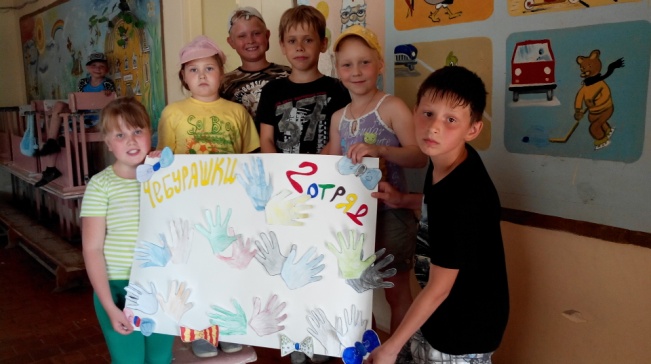 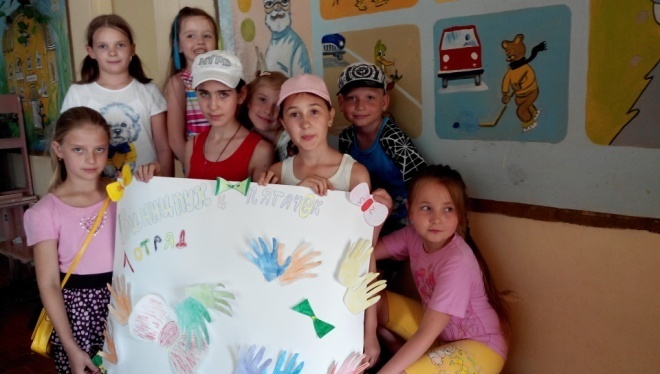 В дальнейшем деятельность лагеря велась по утверждённому плану работы, при этом некоторые мероприятия проводились при содействии работников Хорошовского сельского клуба и педагогов-организаторов из п.Пески.  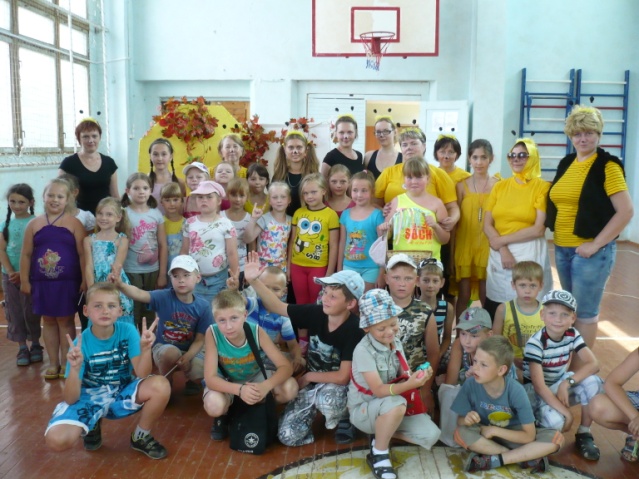 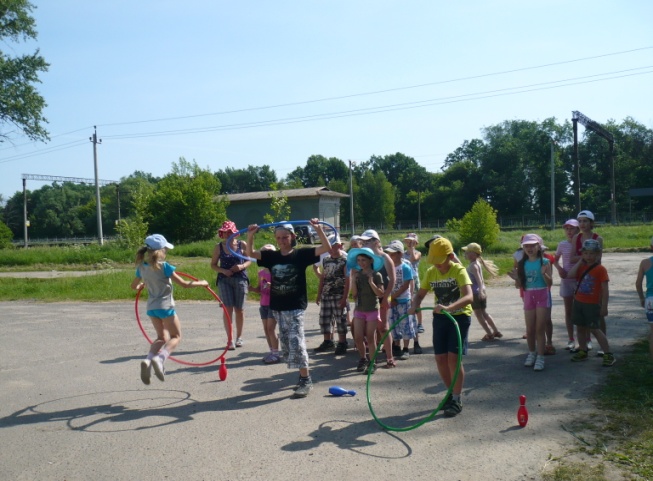 Для воспитания любви и ответственного отношения к животным с согласия родителей была совершена поездка в зоопарк в с.Горки: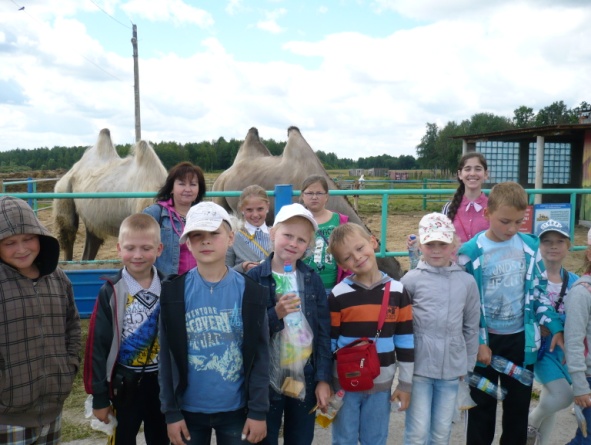 В течение смены работали кружки: «В мире подвижных игр» (руководитель: Белякова И. В.); «Музыкальный калейдоскоп» (руководитель: Баварова О. Н.); «Юный дизайнер» (руководитель: Барышева Т. А.); «Конфетти» (руководитель: Туева Ю. В.); «Общефизическая подготовка» (руководитель: Михайлов А. С.)В целом, работу летнего оздоровительного лагеря считаю успешной. В дальнейшем для улучшения досуга детей необходимо предусмотреть приобретение/изготовление качелей, каруселей, горок и подобных аттракционов на территории школы.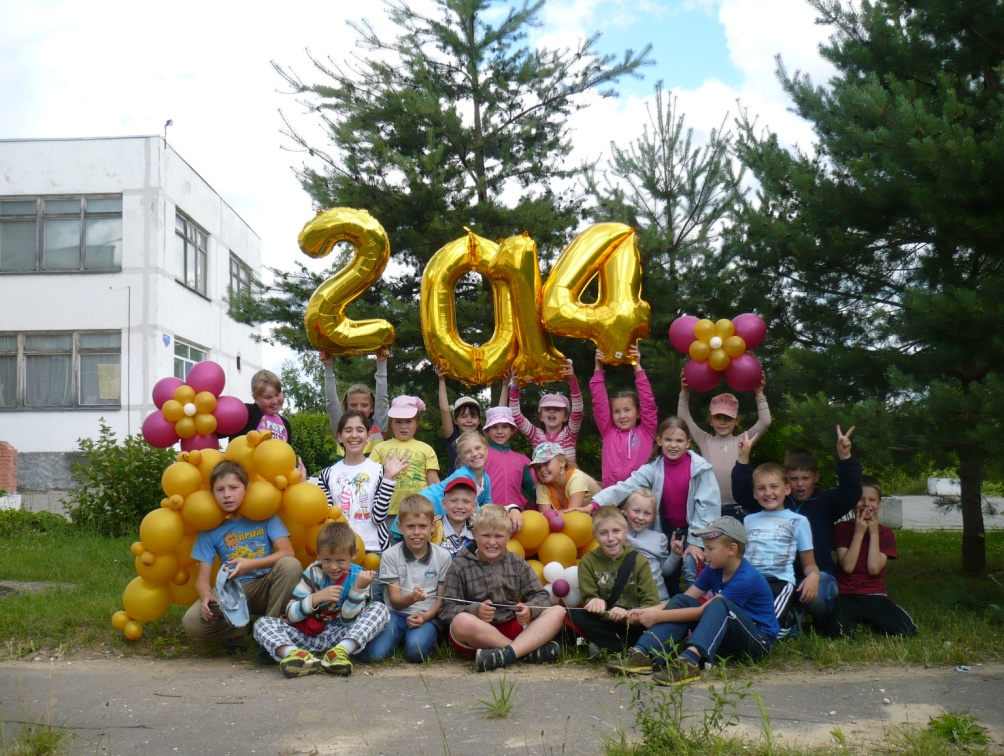 Цели и задачи  педагогического коллектива МОУ Хорошовской СОШна 2014 – 2015 учебный год      Цель образования в школе:Выявление и развитие способностей каждого ученика, формирование духовно богатой, свободной, физически здоровой, творчески мыслящей личности, обладающей прочными базовыми знаниями средней школы, способной адаптироваться к условиям новой жизни.Эта цель реализуется на основе введения в учебно-воспитательный процесс новых методик обучения, воспитания, создание условий для максимального раскрытия творческого потенциала учителей.Исходя из этой цели, педагогический коллектив ставит перед собой следующие задачи:Формирование физически здоровой личности: - недопущение перегрузки учащихся в учебной ситуации; - оптимальная организация учебного дня и недели с учетом  санитарно-гигиенических норм и возрастных особенностей детей; - привлечение учащихся к занятиям в спортивных секциях, кружках, тренажерном зале; - проведение Дней здоровья в различное время года, турслетов для учащихся и учителей школы.Развитие творческих способностей учащихся: - планомерная работа над развитием творческих способностей детей; - создание творческой атмосферы в школе путем организации  различных кружков, проведение предметных олимпиад, методических недель; - привлечение учащихся к творческим конкурсам вне школы.Формирование  творчески работающего коллектива учителей: - обеспечение оптимальной нагрузки учителей; - совершенствование работы методических объединений, организация изучения новых методик обучения; - проведение семинаров-практикумов по обмену опытом; - стимулирование творческих поисков учителей.Организация учебно-воспитательного процесса: - овладение стандартами 2 поколения учащимися 1 , 2 , 3, 4, 5классов; - совершенствование учебного плана и учебных программ в связи с переходом  на новый базисный план; - оптимальное сочетание базового и дополнительного образования; - развитие взаимодействия учебных дисциплин на основе межпредметных связей;  - совершенствование лекционно-семинарской системы занятий, а также дифференцированной системы обучения; - планомерная работа над допрофильной подготовкой в 8-9 классах и профильным обучением в старшем звене. - планомерная работа педагогического коллектива по подготовке учащихся 9-ого класса для сдачи экзаменов по новой форме, в 11 классе – в форме ЕГЭ по русскому языку, математике и другим предметам по выбору учащихся.КлассКол-во учащихся2013 - 2014 учебный год2013 - 2014 учебный год2013 - 2014 учебный год2013 - 2014 учебный год2013 - 2014 учебный год2013 - 2014 учебный годКлассКол-во учащихся5"4-5"с 1 "3"2КачествоСОУ12 231111352,2%87,0%3а1949 468,4%100%3б1334153,8%100%428 1133 150%96.4%522 19 345,5%86,4%623 153126,0%95,7%725624,%100,0%81632 18,8%87,5%91713 123,5%100%1012 13133,3%100,0%118337.5%100,0%Итого2061369141039,8%95,1%№ п/пФ.И.О. учителяПредметклассКачество %СОУ%Анохина О.П.Музыка2 87100Анохина О.П.Музыка3А100100Анохина О.П.Музыка3Б100100Анохина О.П.Музыка493100Анохина О.П.Музыка582100Анохина О.П.Музыка657100Анохина О.П.Музыка768100Раченко Е.Л.ИЗО2 91100Раченко Е.Л.ИЗО3А100100Раченко Е.Л.ИЗО3Б85100Раченко Е.Л.ИЗО489100Раченко Е.Л.ИЗО5100100Раченко Е.Л.ИЗО683100Раченко Е.Л.ИЗО784100Раченко Е.Л.ИЗО863100Раченко Е.Л.ИЗО995100Раченко Е.Л.Технология5100100Раченко Е.Л.Технология6100100Раченко Е.Л.Технология7100100Раченко Е.Л.Технология8100100Раченко Е.Л.Технология9100100Михайлов А.С.ОБЖ510095Михайлов А.С.ОБЖ6100100Михайлов А.С.ОБЖ792100Михайлов А.С.ОБЖ882100Михайлов А.С.ОБЖ988100Михайлов А.С.ОБЖ10100100Михайлов А.С.ОБЖ11100100Белякова И.В.Физическое воспитание 2 95100Белякова И.В.Физическое воспитание 3А100100Белякова И.В.Физическое воспитание 3Б100100Белякова И.В.Физическое воспитание 496100Белякова И.В.Физическое воспитание 510095Белякова И.В.Физическое воспитание 695100Белякова И.В.Физическое воспитание 7100100Белякова И.В.Физическое воспитание 886100Михайлов А. С.Физическое воспитание 9100100Михайлов А. С.Физическое воспитание 10100100Михайлов А. С.Физическое воспитание 11100100Щербаков Ю.М.Технология5100100Щербаков Ю.М.Технология6100100Щербаков Ю.М.Технология7100100Щербаков Ю.М.Технология8100100Щербаков Ю.М.Технология9100100Щербаков Ю.М.Технология9100100№ п/пФ.И.О. учителяПредметклассКачество%СОУ%Яковлева Н.В.Алгебра8           18100Яковлева Н.В.Алгебра728100Яковлева Н.В.Алгебра950100Яковлева Н.В.математика56391Яковлева Н.В.Геометрия824100Яковлева Н.В.Геометрия945100Яковлева Н.В.Геометрия728100Беловолова Э.Л.Алгебра1037100Беловолова Э.Л.Алгебра1140100Беловолова Э.Л.Геометрия1150100Беловолова Э.Л.Геометрия1037100Беловолова Э.Л.Математика64595Александрова О.Н.Физика845100Александрова О.Н.Физика945100Александрова О.Н.Информатика84095Александрова О.Н.Информатика9100100Александрова О.Н.Информатика1066100Александрова О.Н.Информатика1175100Шлюпкина Н.В.Физика1033100Шлюпкина Н.В.Физика1180100Шлюпкина Н.В.Физика740100№ п/пФ.И.О. учителяПредметклассКачество %СОУ %Ерабек М.ВРусский язык56891Ерабек М.ВРусский язык83195Ерабек М.ВЛитература591100Ерабек М.ВЛитература868100Якубович И. Н. Русский язык643100Якубович И. Н. Русский язык933100Якубович И. Н. Литература691100Якубович И. Н. Литература946100Еланская Н.И.Русский язык728100Еланская Н.И.литература740100Варшавская Л.А.Литература11100100Варшавская Л.А.Русский язык1050100Варшавская Л.А.Литература1050100Варшавская Л.А.Русский язык1187100№ п/пФ.И.О. учителяПредметклассКачество %СОУ%Мансурова Н.А.Английский язык26591Мансурова Н.А.Английский язык3А84100Мансурова Н.А.Английский язык45395Мансурова Н.А.Английский язык577100Мансурова Н.А.Английский язык660100Мансурова Н.А.Английский язык745100Мансурова Н.А.Английский язык825100Мансурова Н.А.Английский язык1075100Мансурова Н.А.Английский язык11100100Урнова Е.Н.История586100Урнова Е.Н.История682100Урнова Е.Н.История837100Урнова Е.Н.История962100Урнова Е.Н.История1075100Урнова Е.Н.История11100100Урнова Е.Н.Обществознание695100Урнова Е.Н.Обществознание850100Урнова Е.Н.Обществознание993100Урнова Е.Н.Обществознание1066100Урнова Е.Н.Обществознание11100100Макарова С.К.Биология688100Макарова С.К.Биология755100Макарова С.К.Биология850100Макарова С.К.Биология981100Макарова С.К.Биология1066100Макарова С.К.Биология11100100Макарова С.К.Химия837100Макарова С.К.Химия950100Макарова С.К.Химия1058100Макарова С.К.Химия1150100Лебедева Т.Ф.Природоведение586100Лебедева Т.Ф.География654100Лебедева Т.Ф.География760100Лебедева Т.Ф.География850100Лебедева Т.Ф.География988100Лебедева Т.Ф.География10100100Лебедева Т.Ф.История760100Лебедева Т.Ф.Обществознание788100Покидова А.Д.Английский язык2 6591Покидова А.Д.Английский язык3Б61100Покидова А.Д.Английский язык45395Покидова А.Д.Английский язык660100Покидова А.Д.Английский язык745100Покидова А.Д.Английский язык935100№ п/пФ.И.О. учителяПредметклассКачество %СОУ%Макаренко Е. Ю.Русский язык464100Макаренко Е. Ю.Математика467100Макаренко Е. Ю.Чтение475100Макаренко Е. Ю.Окружающий мир495100Михерева В.И.Русский язык3А79100Михерева В.И.Математика3А84100Михерева В.И.Чтение3А100100Михерева В.И.Окружающий мир3А94100Романова Н.Н.Русский язык3Б55100Романова Н.Н.Математика3Б76100Романова Н.Н.Чтение3Б84100Романова Н.Н.Окружающий мир3Б100100№п\пПредметМестоКлассУченикУчитель1Английский язык111Ильясова АлинаМансурова Н.А.2Математика13Агеева МарияМихерева В.И.3английский языкпризер11Макарова АнастасияМансурова Н.А.4ОБЖпризер9Поляков БорисМихайлов А.С.5математикапризер3Харло СвятославРоманова Н.Н.6 Русский языкпризер3Полякова ВикторияМихерева В.И.7Русский языкпризер3Кашева ПолинаМихерева В.И.8избирательное право111Макаренко ИльяУрнова Е.Н.№ п/пКлассПредметКачествоОбученностьУчитель7Биология13,6 %72,7 %Макарова С. К.8Алгебра0 %20 %Яковлева Н. В.11Информатика13 %62 %Александрова О. Н.6Русский язык36,8 %73,7 %Якубович И. Н.9Химия23 %88 %Макарова С. К.10Русский язык (сочинение)36 %73 %Варшавская Л. А.9Русский язык (пробный экзамен)26 %65 %Якубович И. Н.11Математика (ЕГЭ)87,5 %100 %Беловолова Э. Л.4Русский язык65 %75 %Макаренко Е. Ю.4Математика68 %88 %Макаренко Е. Ю.№ п/пПредмет(ГИА)Кол-во сдавав-шихОценкиОценкиОценкиОценкикачество знаний (%)обученность (%)Кол-во учащихся, подтвердивших годовые оценкиКол-во учащихся, понизивших  годовые оценкиКол-во учащихся, повысивших   годовые оценки№ п/пПредмет(ГИА)Кол-во сдавав-ших«2»«3»«4»«5»качество знаний (%)обученность (%)Кол-во учащихся, подтвердивших годовые оценкиКол-во учащихся, понизивших  годовые оценкиКол-во учащихся, повысивших   годовые оценкиРусский язык 17007101001003014Математика170971471001232Биология2200000020Обществознание200020№ п/пПредмет(ГИА)Кол-во сдавав-шихБаллыБаллыБаллы2012 -2013 уч.год (средний балл)улучшениеухудшение№ п/пПредмет(ГИА)Кол-во сдавав-шихмин. макс.сравнению средний2012 -2013 уч.год (средний балл)улучшениеухудшение№ п/пПредмет(ГИА)Кол-во сдавав-шихмин. макс.сравнению средний2012 -2013 уч.год (средний балл)по сравнению с прошлым годомпо сравнению с прошлым годомРусский язык 8539067,666,2+ 1,4Математика8407356,849+ 7,8География1696969--Английский язык1757575--Физика140404056- 16Информатика и ИКТ152525257,5- 5,5Биология3396952,362- 9,7История1656565--Химия 157575748,5+ 9,5Обществознание6508263,663,4+ 0,2Название2011-20122012-20132013-2014ПДН010КДН и ЗП310Внутришкольный учет663Название2011-20122012-20132013-2043ПДН121КДН и ЗП021Внутришкольный учет242